INDICAÇÃO Nº 1691/2021Assunto: Solicita ao Sr. Prefeito Municipal que determine ao setor competente a supressão de árvore, cuja base está comprometendo a calçada e dificultando a entrada de veículos na garagem, localizado na esquina da Tv. Olívio Tegon com a Rua Bruno de Sordi, Jardim Palladino, conforme especifica.Senhor Presidente:INDICO ao Sr. Prefeito Municipal que determine ao setor competente que realize a supressão de árvore, cuja base está comprometendo a calçada e dificultando a entrada de veículos na garagem, localizado na esquina da Tv. Olívio Tegon com a Rua Bruno de Sordi, Jardim Palladino. (Conforme foto em anexo)Essa solicitação se justifica tendo em vista que a árvore está muito inclinada, com o tronco apodrecendo, raiz a mostra devido a erosão do terreno podendo impedir a entrada de veículos na garagem dos moradores. SALA DAS SESSÕES, 08 de novembro de 2021.HIROSHI BANDO
Vereador – PSD*Acompanha (01) foto.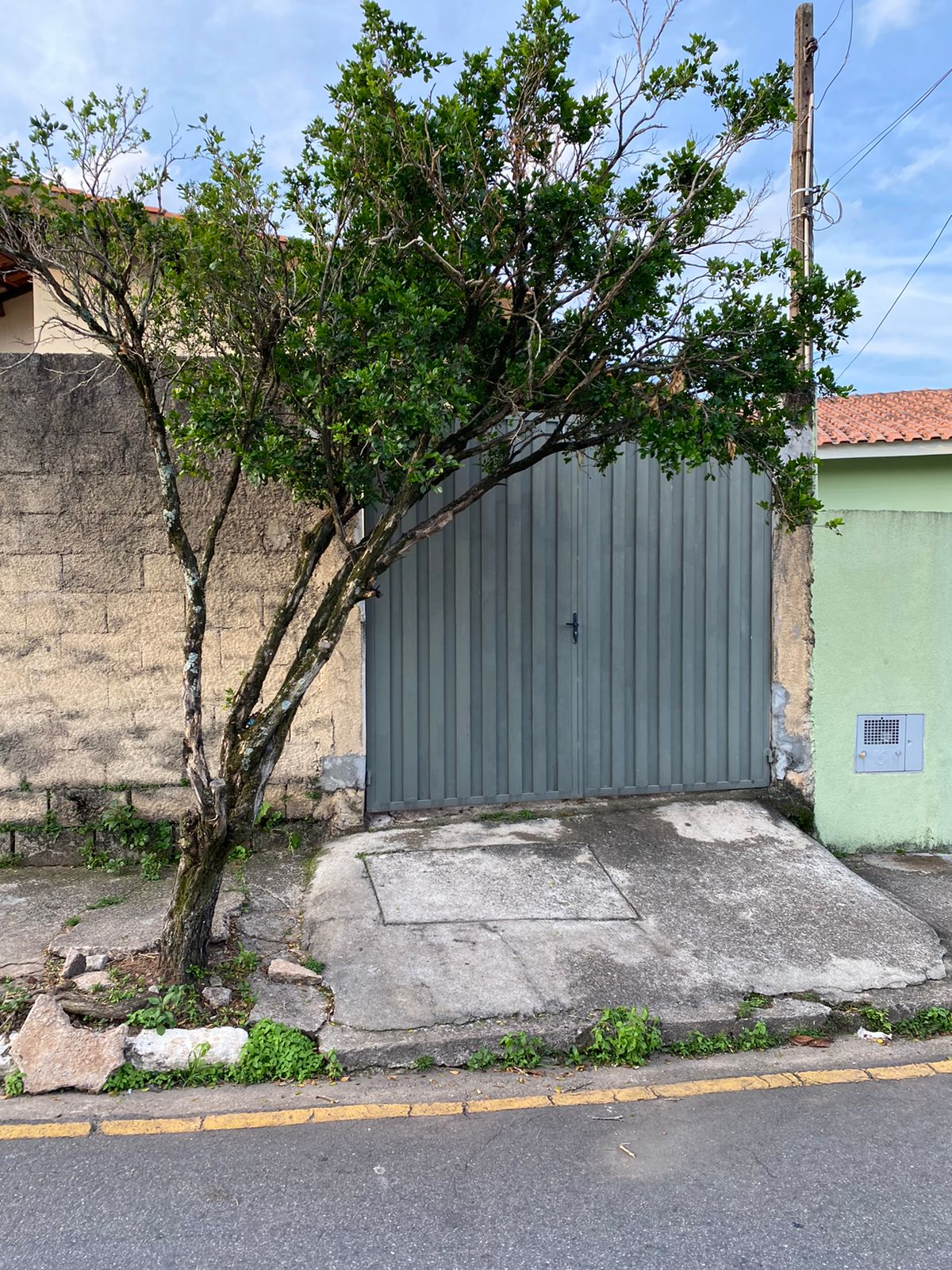 